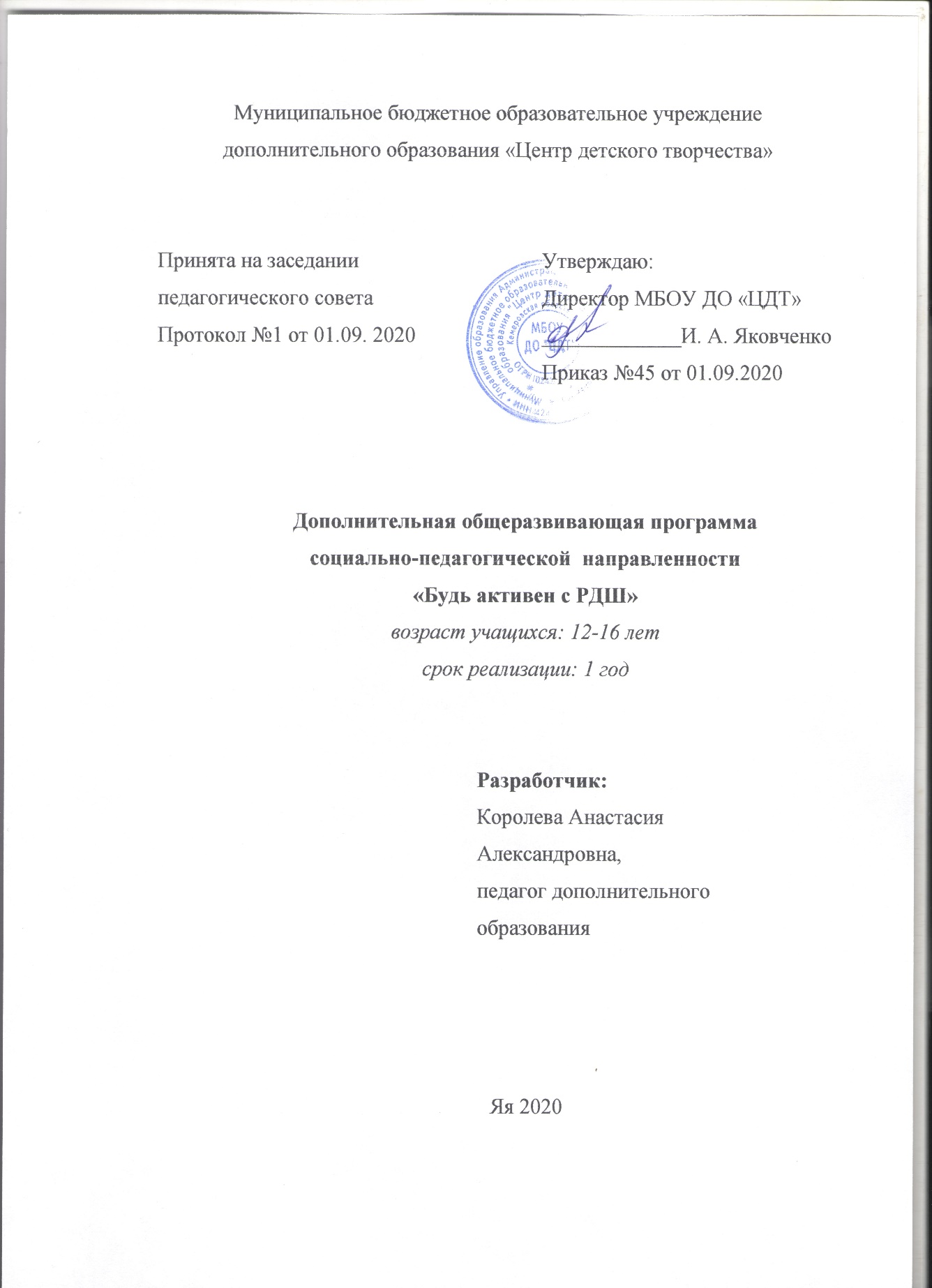 Пояснительная записка.      Дополнительная общеразвивающая программа «Будь активен с РДШ» разработана на основе Устава Общероссийской общественно-государственной детско-юношеской организации «Российское движение школьников», в соответствии с положениями Федерального закона от 29.12.2012 N 273-ФЗ «Об образовании в Российской Федерации», Приказа Министерства просвещения РФ от 9 ноября 2018 г. N 196 «Об утверждении Порядка организации и осуществления образовательной деятельности по дополнительным общеобразовательным программам».        Дополнительная общеразвивающая программа «Будь активен с РДШ» относится к социально-педагогической направленности.           В основе данной программы лежит дополнительная общеобразовательная общеразвивающая программа «Вектор успеха», автор-составитель программы: Е.А. Иванникова, педагог дополнительного образования.          Программа модифицирована и изменена с учетом особенностей образовательного процесса МБОУ ДО «ЦДТ», а также с учетом региональных особенностей и условий. Содержание программы направлено на обучение и сопровождение инициативной группы учащихся – лидеров РДШ, собранных со школ Яйского района, с целью популяризации работы Российского Движения Школьников в районе.              Актуальность дополнительной общеразвивающей программы «Будь активен с РДШ» определяется тем, что познавательная активность учащихся, осваивающих программу, выходит за рамки собственно образовательной среды в сферу самых разнообразных социальных практик. (Под социальной практикой мы понимаем социально значимую деятельность, направленную на решение социальных проблем с целью получения опыта социального взаимодействия).        В свою очередь, социальные практики создают условия для осознанного выбора индивидуальных образовательных траекторий учащихся, формирования уникальных актов действия, таких, как «понимание», «выбор», «решение», «ответственность».        Участвуя в реализации дополнительной общеразвивающей программы «Будь активен с РДШ» учащиеся получают широкий социальный опыт конструктивного взаимодействия и продуктивной деятельности на благо общества.         Отличительными особенностями программы	является психологическое сопровождение образовательной деятельности, что способствует достижению лучших результатов. Наряду с занятиями по направлениям РДШ проводится тестирование на лидерство (анкеты на креативность, коммуникабельность, организаторские способности) и тренинговые занятия личностного роста учащихся.          Новизна и педагогическая целесообразность дополнительной общеразвивающей программы «Будь активен с РДШ» заключается в том, что рамках её реализации применяется метапредметный подход к образовательной деятельности. Содержание программы ориентировано на развитие личности каждого школьника, его практическую деятельность. Обучающимся предоставляется возможность приобретать умения и навыки по направлениям деятельности РДШ и принимать участие в творческих конкурсах, семинарах, тематических слётах, форумах, фестивалях, посещать детские оздоровительные лагеря, заниматься добровольческой деятельностью, встречаться с интересными людьми, пробовать свои силы в журналистике, обмениваться и перенимать опыт школьников из других регионов страны. Для освоения материала учащимся предлагается определенный учебный алгоритм, в рамках которого они максимально самостоятельно выполняют поиск, систематизацию, анализ и синтез    информации.    Выбранные    для    процесса    обучения технологии:«личностно-ориентированные технологии», «технологии педагогических мастерских», «технологии обучения в сотрудничестве», «технология ТРИЗ»«Игровые технологии» позволят создать благоприятные условия для социализации детей, будут формировать коммуникативную культуру, способствовать воспитанию таких душевных качеств, как дружелюбие, общительность, толерантность, готовность помочь в различных жизненных ситуациях, а также лидерские качества.            Целью данной программы является развитие различных личностных качеств подростков посредством приобретения опыта социально-значимой деятельности в районном штабе местного отделения Российского движения школьников.Задачи:Обучающие:- расширить кругозор обучающихся по истории детских общественных движений, в том числе и Российского движения школьников, а также ознакомить с нормативно правовой базой, уставом и конвенцией ООН;- формировать элементарные умения и навыки работы в коллективе;- формировать	опыт	самостоятельной	работы в школьных активах  по направлениям РДШ;- научить	оптимизировать	содержания	деятельности	школьных детских общественных объединений через работу в районном активе РДШ,- расширить зоны деятельности и внедрение социально значимых проектов.Развивающие:- содействовать развитию социальной активности и оказание помощи в возможном выборе форм участия в Российском  движении  школьников,  а также в проявления гражданской позиции;- сформировать у обучающихся основы коммуникативной и социальной компетентностей;- способствовать раскрытию индивидуальных личностных качеств, учащихся;Обеспечивать включение членов школьных детских общественных объединений в систему деятельности РДШ.Воспитательные:-формировать гражданскую, патриотическую позиции растущей личности;-формировать гуманистические ценности и идеалы, выработку человеческогодостоинства, ответственности за свои поступки;-воспитывать личностные качества, коммуникативные способности и организаторских способностей для дальнейшей ориентации в системе социальных отношений;-воспитывать гражданскую активность;-воспитывать стремление  к  самостоятельному  приобретению  знаний  и умений.Срок освоение программы.Программа рассчитана на 3 года. Общее количество учебных часов, запланированных на весь период обучения, необходимый для освоения программы 576 часов.Уровень освоения программы:Программа имеет стартовый, два базовых уровня обучения.Стартовый уровень программы (12-13 лет) рассчитан на один год обучения (114 часов) и нацелен на выявление уже имеющихся лидерских качеств и развитие других, на изучение основ Российского движения школьников. Стартовый уровень предполагает минимальную сложность и наиболее универсальные и простые формы, и виды занятий.  Формы организации образовательного процесса: индивидуальные занятия, групповые занятия, др.Виды занятий: лекции, практические занятия, мастер — классы, тренинговые занятия, занятия на взаимодействие и командообразование, дискуссии, мониторинговые занятия, деловые игры.Программа базового уровня (12-16 лет) рассчитана на 2 года обучения (по 216 часов). Базовый уровень предполагает использование и реализацию таких форм организации образовательного процесса, которые допускают освоение специализированных знаний по организации общероссийского общественного движения РДШ, организации ученического самоуправления, организации социально-значимой деятельности, организации информационно-медийного пространства и военно- патриотической деятельности, что гарантированно обеспечивает формирование целостной картины о РДШ. Формы работы на базовом уровне направлены на расширение навыка коллективизации: групповая; межгрупповая; коллективная.К ранее указанным видам занятий добавляются: тренинги, творческие задания РДШ, конкурсы (участие в районных, областных и всероссийских), проектные занятия, встречи со специалистами в разных направлениях РДШ, выездные тематические смены, круглые столы, концерты, форумы, слеты, занятие – презентация, занятие - пресс-конференция, занятие – дебаты, занятие – выборы, занятие - пресс-центр, занятие — акция.Режим занятий:             Программа стартового уровня обучения предполагает следующий режим работы: 144 часа в год, по 2 занятия в неделю по 2 часа. Длительность занятия 45 минут, 10 минут перемены;Программа  базового уровня обучения предусматривает:первый год обучения – 216 часов, по 2 занятия в неделю по 3 часавторой год обучения – 216 часов, по 2 занятия в неделю по 3 часаОжидаемые результатыРезультаты минимального уровня подготовки учащегося: изучение истории общественных 	движений,	основных направлений	Российского движения школьников, основных нормативных актов, регламентирующих работу детских общественных объединений; алгоритм работы РДШ в школе.Результаты среднего уровня подготовки учащегося:овладение способами самопознания, рефлексии, самовоспитания и самообразования; приобретение социальных знаний о ситуации межличностного взаимодействия; приобретения знаний в планировании социально-значимой деятельности и проектной деятельности РДШ, участие в деятельности РДШ. Результаты максимального уровня подготовки учащегося:приобретение опыта общения с представителями других социальных групп,других поколений,  опыта самоорганизации, организации совместной деятельности с другими детьми и работы в команде; нравственно-этический опыт взаимодействия со сверстниками, старшими и младшими детьми, взрослыми в соответствии с  общепринятыми  нравственными  нормами, участие в социально-значимой деятельности и проектной  деятельности,  а также конкурсном движении РДШ.Общие результаты работы по данной  программе  можно  оценить  по трём уровням подготовленности учащегося, которые  они  могут достигать в разный временной промежуток. Отслеживание  уровня  реализации программы происходит в форме тестирования и суммирования общих показателей по каждой теме, отслеживанию уровня участия в различных социально-значимых мероприятиях, запланированных в ходе реализации программы (акции, написание проектов, участие  в  конкурсах  и  проектах РДШ, слетах, форумах и т.д.).Учебный план стартового уровня обучения(1 год обучения)                     Содержание учебного плана стартового уровня обучения(1 года обучения)Учебный план базового уровня обучения «Лидер РДШ»                                                    (2 год обучения)Содержание учебного плана базового уровня обучения(2 года обучения)Учебный план базового уровня обучения «Доброволец РДШ»(3 год обучния)Содержание учебного плана базового уровня обучения «Доброволец»(3 год обучения)Планируемые результатыМетапредметные результатыУчащийся должен уметь:- применять теоретические знания на практике не только на занятиях, но и в социуме;- извлекать новые знания из практических действий;- выбирать наиболее эффективные способы решения  поставленных  перед ним задач не только предметного, но и личностного характера;- составлять алгоритм деятельности при  решении  проблем  творческого и/или поискового характера при работе в ученическом самоуправлении, в школе, в социуме в целом;- самостоятельно (с помощью педагога) искать и выделять необходимую информацию, применять различные методы информационного поиска не только на занятиях;-  проявлять нестандартный подход  в  решении  теоретических  и практических задач;- осознанно и произвольно строить речевое высказывание (составлять и произносить монолог, поддерживать диалог, дискутировать на заданную тему);- использовать информационно-коммуникационные технологии;- организовывать свою деятельность во взаимодействии с педагогом и другими учащимися.Личностные результатыУчащийся должен обладать:мотивационно-ценностным качествами: потребность в самореализации саморазвитии, самосовершенствовании; мотивация к лидерству;ценностные ориентации - патриотизм, гражданственность;когнитивным качествами:наблюдательность;сопоставление и противопоставление моделям жизненных ситуаций;сравнение нового с ранее известным;логическое мышление;строить модели поведения;систематизировать и классифицировать полученные им знания;структурировать полученную информацию и использовать её в процессе социализации;операциональными  качествами:умениями и навыками работы в коллективе;менеджерские умения и навыки при работе в детском коллективе,  группах  и др. коллективах;коммуникативные умения и навыки;презентационные умения и навыки;исследовательские умения и навыки;эмоционально-волевыми качествами: адекватная самооценка; целеустремленность; настойчивость;решительность; инициативность; организованность, дисциплинированность.энергичность.Предметные результатыУчащийся должен знать:- теоретические основы командообразования;- права и обязанности гражданина;- историю	детского	движения	и	соответствующую	нормативную документацию, регламентирующую деятельность детских организаций;- этапы  формирования детского коллектива   и детского ученического самоуправления;- основы ученического самоуправления; законы и традиции РДШ;- основы организаторской работы;- основы техник брейншторминг, фрирайтинг;- основы журналистики;- алгоритм подготовки и проведения игровых программ, а также коллективных творческих дел;- основы делового общениея и конфликтологии; - алгоритмы создания портфолио и планинга;- алгоритмы подготовки и проведения акций, проектов, социально-значимой деятельности.Учащийся должен уметь:- применять теоретические знания на практике;- создать портфолио, планинг, газету, агитационную листовку, агитационную другую продукцию;организовать и провести игру, коллективное творческое дело, концертно-игровую программу, различные викторины, круглые столы, дебаты, а также собрания и слеты;Учащийся должен владеть:Техникой организации и проведения различных коллективных дел и социально-значимой деятельности, предусмотренных данной программой.Форма аттестации / контроля         В   зависимости  от  уровня  в программе  используются  следующие формы аттестации / контроля:1 год обучения — стартовый уровень: ОпросНаблюдениеТестированиеПрактическая работаТренинговое заданиеТворческая работа           Рубежный контроль - мониторинг  уровня знаний учащихся  проводится  1 раз  в полугодие2 год обучения— базовый уровень:ОпросНаблюдение Тестирование Практическая работа Тренинговая работа Творческая работа ВыставкиСлётыФорумыОтчетные выступленияКонкурсы	ученического самоуправления, трудовых	бригад  и детских общественных организаций.               Мониторинг уровня знаний учащихся проводится 2 раза в полугодие.Комплекс организационно-педагогических условий.Условия реализации программыДля успешного обучения необходимо: - Учебный класс Учебный класс разделен на две зоны: учебная зона и тренинговая зона - Площадки для проведения, конкурсных, концертно-игровых и фестивальных программ, а также слётов, сборов, собраний; - Спортивная площадка Технические ресурсы: - аудиотехника; - ПК, монитор; - передвижной компьютерный класс (12шт); - комплект дисков с различной фоновой музыкой, а также с записями тренингов и тестовых упражнений; - видеокамера; - фотоаппаратура; - видеопроектор; - экран; - магнитная доска; - доступ к сети; - компьютерные программы «PowerPoint», «MovieMaker» Информационные ресурсы: Сайты онлайн тестирования лидерских качеств: http://psyfactor.org/tests/intro.php?dir=lider http://oltest.ru/tests/menedzhment_i_marketing/liderstvo http://www.manalfa.com/testy/na-liderskie-kachestva http://paytest.ru/t13/ http://www.profirk.ru/education/courses/8/?COURSE_ID=8&LESSON_ID=53&LESSON_PATH=44.53 http://helpmetest.ru/liderstvo/spisok_1.html http://pro-business.kz/test/lider.html Информационные сайты по ученическому самоуправлению: http://nsportal.ru/shkola/raznoe/library/2014/05/27/model-uchenicheskogo-samoupravleniya http://www.ruy.ru/programms/usu.html http://si-sv.com/publ/4-1-0-50 http://cyberleninka.ru/article/n/metodicheskie-rekomendatsii-po-povysheniyu-effektivnosti-raboty-uchenicheskogo-samoupravleniya-posredstvam-elektronnyh-resursov Информационные сайты по конкурсным ресурсам: http://molod.net/pages/initiative https://vk.com/omp42 http://www.kemcdod.ru http://www.init-kc.ru/?act=tr&id=3 http://uksimp-akmr.ru/my-v-smi/ http://uksimp-akmr.ru/molodyozhnaya-politika/proekty-i-napravleniya/festivali-i-konkursy/ Оценочные материалыДиагностические методики позволяющие распознать лидерские качества и способности содержат психологические тесты, анкеты и тренинговые задания: 1. Тест на выявление лидерских качеств 2. Методика оценки лидерства 3. Тест-опросник «Способен ли ты быть лидером?» 4. Тест «Организаторские способности лидера» 5. Тест «Психологический тип в общении» 6. Тест «Конструктивный рисунок человека из геометрических фигур» 7. Тест «Нарисуем свой характер» 8. Анкета « Почему ты хочешь быть лидером?» 9. Анкета «Что ты сделал для себя и других» 10. Тренинговые задания на выявление лидерских качеств Мониторинговые методики позволяющие выявить знания учащихся по программе содержат рубежные тесты по разделам программы: 1. Тест 1.1 для 1 года обучения (Основы лидерства, история детского движения, ученическое самоуправление, современные молодежные организации.) 2. Тест 1.2 для 1 года обучения (Коммуникативность, командообразование, организаторство и КТД, техники лидерства) 3. Тест 2.1 для 2 года обучения (Лидер – коммуникатор, лидер переговоров) 4. Тест 2.2 для 2 года обучения (Нормативные документы детских и молодежных организаций, портфолио и планинг – основа лидера, менеджмент в ученическом самоуправлении) 5. Тест 2.3 для 2 года обучения (Деловое общение, журналистика, социальная деятельность) 6. Тест 2.4 для 2 года обучения (Организация и проведение коллективных дел, права и обязанности человека, досуговая деятельность).Методические материалы           Для реализации программы необходимо обеспечение программы методическими видами продукции, а именно:                           Необходимые инструменты и принадлежностиМетодические материалы: - Тестовые материалы для определения лидерства, коммуникативности, креативности и других лидерских качеств; - Тренинговые материалы для развития лидерских, творческих, коммуникативных, организаторских и других лидерских способностей; Методические разработки занятий по разделам программы.             Формы проведения учебных занятий подбираются с учетом цели и задач, познавательных интересов и индивидуальных возможностей учащихся, специфики содержания данной программы и возраста детей. Наряду с лекционными формами, будут широко применяться методики тренинга и тренинговых занятий, ролевых и деловых игр, а также дискуссионные формы.Список литературы1. Абелева И.Ю. Речь о речи. Коммуникативная система человека.[Текст] - М.: Логос, 2004. - 304 с. 2. Авидон И. Гончукова О. Тренинги формирования команды. Материалы для подготовки и проведения [Текст] Авидон И. Спб., Речь, 2008, 280 c. 3. Андреева, Г.М. Социальная психология [Текст] учебник для высших учебных заведений/ Г.М. Андреева. - М.: Аспект Пресс, 2004. - 365 с. 4. Андреева, И.Н. Биологические и социальные предпосылки развития эмоционального интеллекта // Когнитивная психология [Текст] сб.статей; Под ред. А.П. Лобанова, Н.П. Радчиковой. - Минск: БГПУ, 2006. С. 7-11. 5. Арутюнов, В. В. Основы современных коммуникаций: человек - группа - общество: учебное пособие для студентов ун-тов и вузов культуры и искусств и других учебных заведений [Текст]В. В. Арутюнов - М.: МГУКИ, 2006. - 53 с.: ил. - Библиогр.: с. 47- 49. 6. Бендас Т. В. Психология лидерства [Текст] учебное пособие для высших учебных заведений/. Т. В. Бендас - М.: Аспект Пресс, 2009. - 360 с. 7. Бендер П.У., Хеллман Э. Лидерство изнутри [Текст]: Учебное пособие. - М.: Попурри, 2005. - 303 с. 8. Богданов, Е. Н. Психология личности в конфликте: учеб. пособие [Текст] Е. Н. Богданов, В. Г. Зазыкин. - 2-е изд. СПб : Питер, Библиогр. 2004.- 222 с. 9. Вежевич, Т. Школа лидера - школа патриота [Текст] Т.Вежевич Народное образование. - 2009. - №3. - с. 194-197. 10. Горбатов, Д. С. Общепсихологический практикум: учеб.пособие для бакалавров [Текст] Д. С. Горбатов. - 2-е изд., перераб. и доп. – М.: Юрайт, 2013. – 308 с. 11. Государственная программа Российской Федерации «Развитие образования» на 2013-2020 г. 12. Гоулман Д. Эмоциональное лидерство: Искусство управления людьми на основе эмоционального интеллекта. [Текст] Даниэл Гоулман - М.: Альпина, 2005.- 301 с. 13. Гоулман, Д. Эмоциональное лидерство: эмоции как фактор корпоративного успеха / Даниэл Гоулман, Ричард Бояцис, Энни Макки // Действенное лидерство. Пер. с англ. – М.: Альпина Бизнес Букс, 2008. С. 32–56 14. Грязнова Г.А., Михальцова Л.П. Формирование лидерских качеств Студентов как компонента подготовки конкурентоспособного выпускника вуза [Текст] Сборник научных трудов SWorld. Выпуск4. Том 25. Одесса: КУПРИЕНКО СВ, 2013 ЦИТ: 413-0891.- С. 59- 67. 15. Емельянова, М. Воспитание ребенка-лидера [Текст] / М. Емельянова // Воспитание школьников. - 2006. - №5. - с. 23-25. 16. Кипнис М Тренинг лидерства. [Текст] М.Кипнис- 2-е изд., стер. - М.: Ось-89, 2006. - 144 с. 17. Кристофер Э., Смит Л., Тренинги лидерства[Текст] Учебное пособие/ Э. Кристофер, Л. Смит - Питер, 2002 год. - 320 с. 18. Литература по психологии, менеджменты, журналистике [Электронный ресурс] http://www.koob.ru/ 19. Майерс Д. Социальная психология. [Текст] учебное пособие/ Д. Майерс - Спб.: Питер,2007. - 510 с; 20. Мухина, В. С. Возрастная психология. Феноменология развития [Текст] учебник для студентов высших учебных заведений / В. С. Мухина. - М.: Академия, 2006. - 608 с. 21. Панова, О.В. Роль социального проектирования в воспитании школьников [Текст] /О.В. Панова // Воспитание школьников. - 2011. - №8. - с. 31-34. 22. Педагогика в ситуациях, задачах и упражнениях. Ч.1. Теоретические основы анализа педагогических ситуаций и решения педагогических задач: учеб.- метод. пособие / Фед. гос. бюдж. образоват. учреждение высш. проф. образования «Кемеровский гос.ун-т». Межвуз. каф.общ. и вуз. педагогики; [сост.: Н.Э. Касаткина и др.]. – Кемерово, 2011. – 108 с. 23. Психология успеха и лидерства [Электронный ресурс] http://psyfactor.org/lybr2.htm 24. Сиднин И.Н., Современные технологии обучения и воспитания в совершенствовании социально-педагогических функций учреждения дополнительного образования детей. [Текст] И.Н. Сиднин, Кемерово, Полиграф, 2008г. 25. Современные образовательные технологии в учебном процессе вуза[Текст] методическое пособие / авт.–сост. Н. Э. Касаткина, Т. К. Градусова, Т. А. Жукова, Е. А. Кагакина, О. М. Колупаева, Г. Г Солодова; отв. Ред. Н. Э. Касаткина. - Кемерово: ГОУ «КРИРПО», 2011. – 184с. 26. Тренинги, лекции и тесты на лидерство [Электронный ресурс]. - Режим доступа: http://psyfactor.org/ 27. Уманский, Л.И. Личность. Организаторская деятельность. Лидер и его команда: практика работы тренеров и консультантов в организациях / Под ред. Н. В. Клюевой. - СПб.: Речь, 2008. – 206 с. 28. Электронный учебник по психологии и педагогике [Электронный ресурс] http://www.ido.rudn.ru/ffec/psych-index.html № п/пНазвание разделов, темыКоличество часовКоличество часовКоличество часовФорма аттестации/контроля№ п/пНазвание разделов, темыВсегоТеорияПрактикаФорма аттестации/контроля1 Вводное занятие. Знакомство с планом работы, целями, задачами. Правила техники безопасности. Правила пожарной безопасности321опросРаздел 1. «Хочу быть лидером»185131.1.Основы лидерства. Общие понятия лидерства. Стили лидерства.опрос1.2Я лидер?33тестирование, наблюдение1.3Тренинг выявления лидерства1239тренинговыезадания, наблюдениеРаздел 2. «Азбука лидера»12842.1История детского движения в России321опрос, дискуссия2.2Современное детское движение321опрос2.3Школьное самоуправление и совет лидеров РДШ321опрос,наблюдение2.4Имею право и обязан32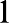 опросРаздел 3. «Лидер - общение»333303.1Коммуникативные навыки и умения.312опрос,тестовое задание3.2Коммуникация.1212тренинговоезадание,кейс-задания, наблюдение3.3Этапы формирования коллектива312опрос3.4Командообразование.1212тренинговоезадание, наблюдение, практическая работа3.5Организаторская техника.312опрос,практическая работаРаздел 4. «Направления РДШ»248164.1Информационно-медийноенаправление РДШ.624опрос,практическая работа4.2Военно-патритическое направление РДШ.624опрос,практическая работа4.3Гражданская активностьнаправление РДШ.624опрос,практическая работа4.4Личностное развитие направление РДШ624опрос,практическаяработаРаздел 5. «РДШ практика»184165.1День единых действий312опрос5.2Организации ДЕДов РДШ понаправлениям.  КТД коллективное творческое дело1239опрос,практическая работа5.3День	Единых Действий понаправлениям33практическаяработаИтоговое занятие33Всего1082880№Наименование разделов и тем1Вводное занятие.Знакомство с планом работы, целями, задачами. Правила техники    безопасности. Правила пожарной безопасности. Проведение инструктажей.Раздел 1. «Хочу быть лидером»2Основы лидерства. Теория: Общие понятия лидерства. Стили лидерства. Практика: Определение стилей лидерства на примерах известных личностей3Я лидер?Практика: Тестирование и обсуждение. Беседа о роли своевременного  тестирования. О тестах и их отношении к лидерству.4Тренинги выявления лидерства. Понятие тренинг; описание и правила тренингов.Практика: Тренинг на знакомство « Я и мы.»,« Кто Я?», Игра«Матрешка».5Тренинги выявления лидерства.Практика: Тренинговое задание «Каким ты видишь себя»6Тренинги выявления лидерства.Практика: Тренинговое задание «Твоя команда»7Тренинги выявления лидерства.Практика: Тренинговое задание «Я скажу - ты ответишь», «Рефрейминг»Раздел 2. «Азбука лидера»8История детского движения в РоссииПрактика: Дискуссия на тему: «Каким ты видишь движение в те времена»9Современное детское движениеПрактика: Дискуссия на тему «Недостатки и достоинства современного детского движения»10Школьное самоуправлениеТеория: Органы школьного самоуправления. Нормативные документы самоуправленияПрактика: Дискуссия на тему «Как создать самоуправление в школе»11Имею право и обязан.Теория: Права и обязанности гражданина Практика: Тренинг-игра «Имею право и обязан»Раздел 3. «Лидер - общение»12Коммуникативные навыки и умения.Теория: Понятие коммуникация. Классификация коммуникаций Практика: Тренинг на развитие коммуникативных навыков «Слушать и слышать».13КоммуникацияПрактика: Тренинг на развитие коммуникативных навыков «Ты мне я тебе»14КоммуникацияПрактика: Тренинг на развитие коммуникативных навыков «ПустойсТуЛ».15КоммуникацияПрактика: Тренинг на развитие коммуникативных навыков  Тест  - игра « С тобой приятно общаться»16КоммуникацияПрактика: Деловая игра «Умеем ли мы общаться?»17Этапы формирования коллективаПрактика: Дискуссия на тему: «Как создать сплоченный коллектив»18КомандообразованиеТеория: Понятие команда и командообразованиеПрактика: Дискуссия на тему: «Партнерское взаимодействие».   19КомандообразованиеПрактика: Тренинг «Групповой портрет».20КомандообразованиеПрактика: Тренинговая игра «Круиз».21КомандообразованиеПрактика: Тренинговая игра «Сказка в шесть кадров». Тренинговая игра22Организаторская техникаТеория: Схема работы над собойПрактика: Самодиагностика, программа	самосовершенствования, правила организаторской работы, памятка организатораРаздел 4. «Направления РДШ»23Информационно-медийное направление РДШ Оформитель, журналист, блогер, SMM, школьное телевидение, школьное радиоТеория: Секреты отрядного уголка, оформление стенда, основы работы школьных издательств, школьного телевидения, радио, продвижение в соцсетях.Практика: Стенды, газеты, странички  в соцсетях,  школьное телевидение и радио.24Информационно-медийное направление РДШ Оформитель, журналист, блогер, SMM, школьное телевидение, школьное радио Практика: Стенды, газеты, странички в соцсетях,  школьное  телевидение и радио.25Военно-патритическое направление РДШ.Теория: Основые направления деятельности26Военно-патритическое направление РДШ.Практика: Проекты по данному направлению27Гражданская активность направление РДШТеория: Основные направления деятельности28Гражданская активность направление РДШ.Практика: Проекты по данному направлению29Личностное развитие направление РДШТеория: Основные направления деятельности30Личностное развитие направление РДШПрактика: Проекты по данному направлениюРаздел 4. «РДШ практика»31День единых действийТеория: календарь дней единых действий РДШПрактика: работа с направлениями по дням единых действий32Организации ДЕДов РДШ по направлениям. КТД — коллективноетворческое делоТеория: алгоритм планирования и проведения дней единых действий Практика: планирование событий33Организации ДЕДов РДШ по направлениям. КТД — коллективноетворческое делоТеория: алгоритм планирования и проведения дней единых действий Практика: планирование событий34Организации ДЕДов РДШ по направлениям. КТД — коллективноетворческое делоТеория: алгоритм планирования и проведения дней единых действий Практика: планирование событий35Организации ДЕДов РДШ по направлениям. КТД — коллективноетворческое делоТеория: алгоритм планирования и проведения дней единых действий Практика: планирование событий36День Единых Действий по направлениям37Итоговое занятие.Практика: Тренинг общения. Игра «Я лидер».№ п/пНазвание разделов, темыКоличество часовКоличество часовКоличество часовФорма аттестации/контроля№ п/пНазвание разделов, темыВсегоТеорияПрактикаФорма аттестации/контроляРаздел 1. «Повторение»18-181.1КТД – коллективное творческое дело, Дни единых действий РДШ12-12опрос, наблюдение,практическая работа, тренинговая работа1.2Игры и мероприятия6-6практическая работаРаздел 2. «Могу быть лидером»2411132.2Лидер как эффективныйкоммуникатор.936опpoc,  наблюдение,Тренинговая работа2.3Лидер переговоров945тренинговая работа,практическая работа2.4Как вести за собой321опрос, наблюдение2.5Как эффективно организовать свой процесс обучения321практическаяработа, тренинговая работаРаздел 3. «Азбука лидера РДШ»9633.1Участие в жизни РДШ321опрос, наблюдение,викторина3.2Совет лидеров РДШ321опрос, наблюдение3.3Портфолио лидера детскойорганизации321опpoc, практическаяработаРаздел 4. «Лидер - общение»3916234.1Основы менеджмента в детском объединении963опрос4.2Тренинговые занятия для лидеров Совета лидеров РДШ301020практическая итренинговая работаРаздел 5. «Лидер - практика»10228745.1Алгоритм организации работы РДШ в объединении642опрос, самоанализ,практическая работа5.2Алгоритм организации Дней единых действий РДШ1248опрос, анализ,наблюдение5.3Планирование в форме планинга312практическая работа5.4Разработка сценариев для Дней единых действий РДШ по направлениям54846практическаятворческая работа5.5Акция РДШ1257опрос, практическаяработа5.6Социальное проектирование РДШ1569опрос, практическаяработаРаздел 6. «Конкурсное движение и участие в нем»243216.1Изучение проектов по направлениям33-6.2Подготовка работ к участию впроектах.21-21Коллективная рефлексия6.3Всего:21664152№Наименование разделов и темРаздел «Повторение»1КТД - коллективное творческое делоПрактика: планирование дней единых действий РДШ2Направления РДШПрактика: Игра «Что я знаю о РДШ»3Направления РДШПрактика: Организация слетов РДШ4Направления РДШПрактика: Организация форумов РДШ5Направления РДШПрактика: Организация собраний РДШ6Игровые событияПрактика: Организация и проведение викторины7События ученического самоуправления Практика: Организация и проведение старостатаРаздел 1 «Мoгy быть лидером»8Лидер как эффективный коммуникатор.Теория: Понятие лидер-коммуникатор; Изучение методов определениялидера.9Лидер как эффективный коммуникатор.Теория: Формирование лидерской позиции. Диагностика лидерских качеств, полученных ранееПрактика: Тренинг-общение10Лидер как эффективный коммуникатор.Теория: ТестированиеПрактика: Тестирование, тренинг- игра на лидерство11Лидер переговоров.Теория: Понятие	переговоры,	функции,	виды	и	классификация переговоров.Практика: Дискуссия на тему: «Как важно уметь договориться»12Лидер переговоров.Теория: Стадии переговоров, техника ведения переговоров. Практика: Тренинг на закрепление навыка общения13Лидер переговоров.Практика: Тренинги на закрепление навыка общения14Как вести за собой.Теория:Порядок,	процесс	организации,	система.	Как	действует организатор. Техники лидерства.Практика: Тренинг «Ценный багаж вожака»15Как эффективно организовать свой процесс обучения.Теория: Техника правильной организации учебного процесса. Практика: Тренинг распределения времениРаздел 2. «Азбука лидера»16Участие в жизни РДШТеория: Правовые основы деятельности общественных объединений; Основные понятия детского и молодежного общественного движения. Практика: Дискуссия, Викторина «Мое детское объединение»;17Совет лидеров РДШТеория: Процесс и организация собрания, сбора. Система организации собрания; Подготовка, процесс и содержание встречи; Проведение и завершение собрания; Обратная связь.Практика: Проведение собрания, дискуссия18Портфолио лидера детской организации.Теория: Алгоритм составления портфолио детской организации. Практика: Составление портфолио «СТЭЛС»Раздел 3. «Лидер - общение»19Основы менеджмента в детском объединении.Теория: Что такое процесс управления и кто такие  управленцы;  Процесс и функции управления; Руководитель и его роль.Практика: Дискуссия на тему: « Менеджмент в деткой организации»20Тренинговые занятия	для	лидеров	ученического	самоуправления.Теория: Понятие «общение»; Способы и виды общения. Практика: Тренинг «Слушать и слышать».21Тренинговые занятия для лидеров ученического самоуправленияТеория: Понятие эмпатии; понятие групповое единство. Практика: Тренинг «Ты мне я тебе»22Тренинговые занятия	для	лидеров	ученического	самоуправления.Теория: Сплочение	коллектива	—	что	это?;	установление	норм внутригруппового общения.Практика: Тренинг «Пустой стул».23Тренинговые занятия для лидеров ученического самоуправления.Теория: Понятие конфликта; классификация конфликтов и методы разрешения конфликтных ситуаций ситуаций.Практика: Тренинг - игра24Тренинговые занятия для лидеров ученического самоуправления.Теория: Ты и риск; Всегда стоит боятся быть первым? Как выйти из ситуаций, когда рискуешь быть незамеченным и не услышанным.Практика: Тренинг «Услышь меня»25Тренинговые занятия для лидеров ученического самоуправления.Практика: Деловая игра «Умеем ли мы общаться?»26Тренинговые занятия для лидеров ученического самоуправления.Практика: Деловая игра «Партнерское взаимодействие».27Тренинговые занятия для лидеров РДШ Практика: Тренинг на сплочение группы.28Тренинговые занятия для лидеров РДШ.Практика: Групповой тренинг сплоченности.29Тренинговые занятия для лидеров РДШ.Практика: Групповой тренинг сплоченности.30Тренинговые занятия для лидеров РДШ.Практика: Групповой тренинг сплоченности.31Тренинговые занятия для лидеров РДШ.Практика: Групповой тренинг сплоченности.Раздел 4. «Лидер практика»32Алгоритм организации работы РДШ в объединении.Теория: Основы организации, нормативные документы Практика: составление документации для штаба33Алгоритм организации работы РДШ в объединении.Теория: Основы организации, нормативные документы Практика: составление документации для штаба34Алгоритм организации работы РДШ в объединенииПрактика: собрание совета лидеров, планирование выборов районного совета РДШ35Алгоритм организации работы РДШ в объединенииПрактика: собрание совета лидеров, планирование выборов районного совета РДШ36Алгоритм организации работы РДШ в объединенииТеория37Алгоритм организации работы РДШ в объединениипрактика38Планирование в форме планинга.Теория: Техника планинга Практика: Планинг39Разработка сценариев для дней единых действий РДШ по направлениям.Практика: Классное собрание40Разработка сценариев для дней единых действий РДШ по направлениям.Практика: День учителя.41Разработка сценариев для дней единых действий РДШ по направлениям.Практика: День матери.42Разработка сценариев для дней единых действий РДШ по направлениям.Практика: День Конституции России.43Разработка сценариев для дней единых действий РДШ по направлениям.Практика: Международный женский день44Разработка сценариев для дней единых действий РДШ по направлениям.Практика: Всемирный День здоровья45Разработка сценариев для дней единых действий РДШ по направлениям. Практика: День космонавтики46Разработка сценариев для дней единых действий РДШ по направлениям.Практика: День Победы.47Разработка сценариев для дней единых действий РДШ по направлениям.Практика: День защиты детей.48Разработка сценариев для дней единых действий РДШ по направлениям.Практика:49Разработка сценариев для дней единых действий РДШ по направлениям.Практика:50Разработка сценариев для дней единых действий РДШ по направлениям.Практика:51Разработка сценариев для дней единых действий РДШ по направлениям.Практика:52Разработка сценариев для дней единых действий РДШ по направлениям.Практика:53Разработка сценариев для дней единых действий РДШ по направлениям.Практика:54Акция.Теория: Понятие акция, классификация акций, алгоритм организации и проведения акций.55Акция.Теория: Алгоритм организации и проведения акций. Планирование ипроведение акций.56Акция.Практика: Планирование и проведение социальных акций57Акция.Практика: Планирование и проведение агитационных акций.58Социальное проектирование РДШ.Проект.Теория: Понятие проекта, классификация и применение проектов Практика: Написание проекта59Социальное проектирование РДШ.Социальный проект.Теория: Понятие социальный проект. Алгоритм разработки социального проекта и его реализация.Практика: Разработка проекта60Социальное проектирование РДШ.Социальный проект.Теория: Участие социальных проектов в конкурсах. Краудфандинг. Практика: Тренинг-игра «Стартап для моего проекта»61Социальное проектирование РДШ.Практика: Социальный проект. Разработка и реализация проектов.62Социальное проектирование РДШПрактика: Социальный проект. Разработка и реализация проектов. Раздел «Конкурсное движение и участие в нем»63Изучение проектов по направлениям64Подготовка работ к участию в проектах.65Подготовка работ к участию в проектах.66Подготовка работ к участию в проектах.67Подготовка работ к участию в проектах.68Подготовка работ к участию в проектах.69Подготовка работ к участию в проектах.70Подготовка работ к участию в проектах.71Итоговое занятие Подведение итогов года, чаепитие.№ п/пНазвание разделов, темыКоличество часовКоличество часовКоличество часовФорма аттестации/контроля№ п/пНазвание разделов, темыВсегоТеорияПрактикаФорма аттестации/контроляРаздел 1.  Основы волонтёрства3315181.1.Основы добровольческой деятельности. Общие понятия волонтерства. Принципы работы18810тестированияанкетирования, опрос, наблюдение1.2История детского волонтерского движения в России642опрос,наблюдение1.3Конкурсное движение РДШ понаправлению «Гражданская активность»9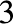 6Раздел 2. Направление волонтёрства5430242.1Основные направления деятельностиволонтеров.66-2.2Поисковое волонтерство633Тестированияанкетирования,опрос,наблюдение, практическая деятельность2.3Экологическое волонтерство633Тестированияанкетирования,опрос,наблюдение, практическая деятельность2.4Социальное волонтерство633Тестированияанкетирования,опрос,наблюдение, практическая деятельность2.5Событийное волонтерство6-6Тестированияанкетирования,опрос,наблюдение, практическая деятельность2.6Волонтеры ЗОЖ633Тестированияанкетирования,опрос,наблюдение, практическая деятельность2.7Акция и социально-значимаядеятельность через реализацию акций.6242.8Социально-значимая проектная деятельность6422.9Волонтерская деятельность в качестве организаторов633Раздел 3 Волонтёрская деятельность129181113.1Тренинговая деятельность накомандообразование361224Практическаядеятельность,тренинговая работа3.2Тренинговая деятельность на развитие коммуникативных навыков21615Практическаядеятельность,тренинговая работа3.3Волонтерская деятельность понаправлениям (практическая часть) Экологическое волонтерство; Событийное волонтерство; Социальное волонтерство; Волонтерство ЗОЖ;Социально-значимая проектная деятельность72-72Практическаядеятельность,тренинговая работаВсего:21663153№Наименование разделов и тем1Вводное занятие.Теория:  Знакомство	с  планом  работы, целями,  задачами.Правила техники безопасности. Правила пожарной безопасности.2Агитационная деятельностьПрактика:	Практическая   деятельность по  школам	по привлечению школьников в волонтерскую деятельность.Раздел 1. « Основы волонтёрства»3Основы добровольческой деятельности.Теория: Основы добровольческой деятельности Практика: Игра «Я волонтер»4Основы добровольческой деятельности.Теория: Принципы работы волонтерского отряда.5Основы добровольческой деятельности.Теория:	Сбор,	анализ,	обобщение	материала	необходимого	для реализации деятельности отряда.Практика:	Практическая	деятельность	по	сбору	материала необходимого для реализации деятельности отряда6Основы добровольческой деятельности.Практика: Установление внешних связей	с социальными и образовательными учреждениями.7Основы добровольческой деятельности.Практика: Организация и проведение Классного собрания8Основы добровольческой деятельности.Практика:9История детского волонтерского движения в России.Теория: Волонтертсво в России Практика: Дискуссия о волонтерстве.10История детского волонтерского движения в России.Теория: Знакомство с законами, традициями и правилами жизнедеятельности волонтерского отряда.11Конкурсное движение РДШ по направлению «Гражданскаяактивность»«Доброволец России», «Суббота добрых дел», «Команда ДоброТы»12Конкурсное движение РДШ по направлению «Гражданскаяактивность» «РRОдобряшки», «Добро не уходит на каникулы»13Конкурсное движение РДШ по направлению «Гражданскаяактивность»Практика: Подготовка к конкурсамРаздел 2. «Направления волонтерства»14Основные направления волонтерской деятельности.Теория: Направления деятельности волонтерских организаций, которые реализуются в России. 15Основные направления волонтерской деятельности.Теория: Волонтерская	благотворительность. О благотворительнойдеятельности волонтеров. Знакомство с благотворительными фондами.16Направления волонтерства.Теория: Волонтеры поисковики. Сфера деятельности и особенности работы.17Направления волонтерстваПрактика: Знакомство с волонтерами поисковиками Кемерово.18Направления волонтерстваТеория: Экологическое	волонтерство. Сфера деятельности	и особенности работы.19Направления волонтерстваПрактика: Знакомство с волонтерами-экологами Кемерово.20Направления волонтерства.Социальное волонтерство.Теория: Сфера деятельности и особенности работы.21Направления волонтерства.Практика: Знакомство с волонтерскими организациями по оказаниюпомощи незащищенным слоям населения Кемерово.22Направления волонтерства.Событийное волонтерство.Теория: Сфера деятельности и особенности работы.23Направления волонтерства.Практика: Знакомство с волонтерами победы Кемерово.24Направления волонтерства.Волонтеры ЗОЖ.Теория З ч:.Сфера деятельности и особенности работы.25Направления волонтерства.Практика З ч:  Знакомство	с  организациями	волонтерского	движения ЗОЖ Кемерово.26Направления волонтерства.Теория и практическое	задание: Акция и	социально-значимая деятельность через реализацию акций.27Направления волонтерства.Теория l ч и практическое задание 2 ч: Алгоритм организации и проведения социально-значимых акций.28Направления волонтерства.Социально-значимая проектная деятельность.Теория З ч:	Где и	как можно реализовать	социальные проекты в Кемерово.29Направления волонтерства.Теория l ч и практическое задание 2 ч: Алгоритм организации и проведения социального проекта.30Направления волонтерства. Событийное волонтертсво.Теория З ч:	Сфера деятельности и особенности	работы. Алгоритмподготовки и проведения игровых программ31Направления волонтерства.Практика З ч: Волонтер — аниматор в добровольческой деятельности.Раздел 3 «Волонтерская деятельность»32Тренинговая деятельность на командообразование и коммуникацию.Практика З ч: Тестирование.33Тренинговая деятельность на командообразование и коммуникацию.Тренинги на развитие коммуникативных навыков.Практика З ч : Цикл занятий на умение правильно общаться с людьми. Тренинги34Тренинговая деятельность на командообразование и коммуникацию.Коммуникативные навыки и умения.Теория l ч: Понятие коммуникация. Классификация коммуникаций Практика 2 ч: Тренинг на развитие коммуникативных навыков«Слушать и слышать».35Тренинговая деятельность на командообразование и коммуникацию.КоммуникацияПрактика З ч: Тренинг на развитие коммуникативных навыков «Ты мне я тебе»36Тренинговая деятельность на командообразование и коммуникацию.КоммуникацияПрактика З  ч: Тренинг на развитие коммуникативных навыков «Пустой стул».37Тренинговая деятельность на командообразование и коммуникацию.Тренинги на командообразование.Практика З ч: Цикл занятий на умение работать в команде.38Тренинговая деятельность на командообразование и коммуникацию.КомандообразованиеТеория l ч: Понятие команда и командообразованиеПрактика 2 ч: Дискуссия на тему: «Партнерское взаимодействие».39Тренинговая деятельность на командообразование и коммуникацию.КомандообразованиеПрактика З ч: Тренинг «Групповой портрет».40Тренинговая деятельность на командообразование и коммуникацию.КомандообразованиеПрактика З ч: Тренинговая игра «Круиз».41КомандообразованиеПрактика З ч: Тренинговая игра «Сказка в шесть кадров». Тренинговая игра «Круиз».42Тренинговая деятельность на командообразование и коммукацию.Организаторская техника Теорияlч: Схема работы над собойПрактика2ч: Самодиагностика, программа	самосовершенствования, правила организаторской работы, памятка организатора43Тренинговая деятельность на командообразование и коммуникацию.КоммуникацияПрактика З ч: Тренинг на развитие коммуникативных навыков Тест - игра « С тобой приятно общаться».44Тренинговая деятельность на командообразование и коммуникацию.КоммуникацияПрактика З ч: Деловая игра «Умеем ли мы общаться?»45Тренинговая деятельность на командообразование и коммуникацию.КТД — коллективное творческое делоТеория З ч: Организаторская работа. Алгоритм подготовки и проведения мероприятий.46Тренинговая деятельность на командообразование и коммуникацию.КТД - коллективное творческое делоПрактика З ч: Подготовка и проведение творческого дела.47Тренинговая деятельность на командообразование и коммуникацию.КТД - коллективное творческое делоПрактика З ч: Подготовка и проведение творческого дела.48Тренинговая деятельность на командообразование и коммуникацию.Организация игровых программТеория l ч: Методика организации игровых программ Практика2ч: Работа по самостоятельной организации игровой программы49Тренинговая деятельность на командообразование и коммуникацию.Командообразование.Практика З  ч: Тренинг общения. Игры на взаимодействие. Практическое занятие50Тренинговая деятельность на командообразование и коммуникацию.Командообразование.Практика З ч: Тренинг общения. Игры на взаимодействие. Практическое занятие51Агитационные стенды ЗОЖПрактика З ч: Оформление агитационной продукции52Школа толерантности.Теория l ч: Добро и зло, понятие толерантности. Гендерная толерантность.Практика 2 ч: Тренинг «Чем мы похожи», Тренинг - Упражнение«Комплименты».53Школа толерантности.Теория: Расовая и национальная толерантность. Религиозная толерантность.Практика З ч: Тренинг - Упражнение «Сосед справа, сосед слева», тренинг — Упражнение «Общий ритм»54Волонтерская деятельность по направлениям.Практика З ч:  Волонтеры	экологи;  Экологические акции и проекты.Реализация.55Волонтерская деятельность по направлениямПрактика З ч:  Волонтеры экологи;  Экологические акции и проекты. Реализация.56Волонтерская деятельность по направлениямПрактика З ч:  Волонтеры экологи;  Экологические акции и проекты. Реализация.57Волонтерская деятельность по направлениямПрактика З ч: Волонтеры победы; Помощь ветеранам войны. Адресная помощь.58Волонтерская деятельность по направлениямПрактика З ч: Волонтеры победы; Помощь ветеранам войны. Адресная помощь.59Волонтерская деятельность по направлениямПрактика З ч: Волонтеры победы; Помощь ветеранам войны. Адресная помощь.60Волонтерская деятельность по направлениямПрактика З ч: Социально-значимая	деятельность через реализацию акций;61Волонтерская деятельность по направлениямПрактика З ч: Социально-значимая	деятельность через реализацию акций;62Волонтерская деятельность по направлениямПрактика З ч: Социально-значимая	деятельность через реализацию акций;63Волонтерская деятельность по направлениямПрактика З ч: Волонтерская деятельность в качестве организаторов;64Волонтерская деятельность по направлениямПрактика З ч: Волонтерская деятельность в качестве организаторов;65Волонтерская деятельность по направлениямПрактика З ч: Волонтерская деятельность в качестве организаторов;66Волонтерская деятельность по направлениямПрактика З ч: Волонтеры ЗОЖ агитационная деятельность и проведение акций ЗОЖ67Волонтерская деятельность по направлениямПрактика З ч: Волонтеры ЗОЖ68Волонтерская деятельность по направлениямПрактика З ч: Волонтеры ЗОЖ. агитационная деятельность и проведение акций ЗОЖ69Волонтерская деятельность по направлениямПрактика З ч: Волонтеры ЗОЖ. агитационная деятельность и проведение акций ЗОЖ70Волонтерская деятельность по направлениям.Практика З ч: Волонтеры экологи; Экологические акции и проекты.Реализация.71Волонтерская деятельность по направлениямПрактика З ч: Волонтеры победы; Помощь ветеранам войны. Адресная помощь.72Волонтерская деятельность по направлениямПрактика З ч: Волонтерская деятельность в качестве организаторов;73Итоговое Занятие.Практика З ч Подведение итогов деятельности отряда.Средства для изготовления агитационной продукции: ножницы, клей ПВА,карандашный клей, цветной картон,цветная бумага, плакаты, ватманы, маркеры, карандаши, гуашь, шары. Средства для проведения тренингов: стикеры цветные на клеевой основе, верёвка, бумага, ватманы, маркеры на водной основе, магниты, декоративные ленты; инструменты и принадлежности для игр; инструменты и принадлежности для проведения сборов, слетов, фестивалей Стенды с информацией по основам детского самоуправления и лидерству, а также стенды с информацией о детских общественных организациях, и трудовых объединениях старшеклассников, стенды с информацией по волонтёрству Дидактический материал для занятий: карточки, схемы, тестовые бланки, бланки для анкетирования, раздаточный материал. Дидактический материал для тренинговых занятий: раздаточный материал и бланки наблюдений. 